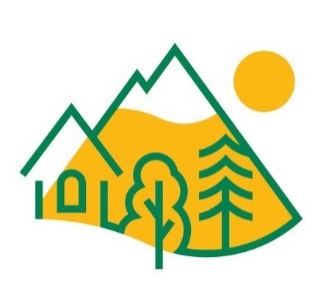 ПРАВИЛА ПОСЕЩЕНИЯ ТРОЛЛЕЯ (РАЗДЕЛ VIII)Настоящие Правила разработаны с целью обеспечения порядка и безопасности пользования Клиентами услугой троллей.Под услугой троллей понимается однократный спуск на специальном подвесном устройстве по натянутому под уклоном тросу.Приобретая/пользуясь услугой троллей, Клиент подтверждает, что:- полностью ознакомлен и согласен с настоящими Правилами;- не имеет медицинских противопоказаний для пользования услугой;- его антропометрические данные не выходят за предельные значения, указанные в настоящих Правилах;- понимает, что несоблюдение настоящих Правил пользования услугой связано с риском получения травмы и повреждения здоровья.Условия пользования услугой троллей.Достижение возраста 14 лет. Дети до 14 лет с согласия родителей.Отсутствие признаков алкогольного/иного опьянения.Соответствие антропометрических данных следующим значениям: максимальный вес – 100 килограммов, минимальный вес – 30 килограммов.Отсутствие противопоказаний по состоянию здоровья к пользованию услугами (которое проверятся Клиентом своими средствами и за свой счет).Часы возможного пользования услугой троллей утверждается приказом уполномоченного «Кулига-Парк» лица и размещается возле касс.Приобретая услугу троллей, Клиент соглашается с тем, что в соответствии со статьей 429.4 Гражданского кодекса Российской Федерации он оплачивает услугу независимо от того, будет ли им затребована соответствующая услуга.Правила поведения при пользовании услугой троллей:В целях эффективного и безопасного пользования услугой троллей каждому Клиенту необходимо неукоснительно соблюдать требования настоящих Правил, указания инструкторов, в т.ч. пройти предварительный инструктаж по технике безопасного пользования услугой троллей, расписаться в журнале инструктажей; за несовершеннолетних лиц, не достигших возраста 14 лет, в журнале инструктажей расписывается сопровождающее уполномоченное дееспособное лицо, указанное в пункте 8.4.1 настоящих Правил;Пользование услугой осуществляется только при использовании специального страховочного снаряжения и шлема, предоставляемого инструктором, которые необходимо надевать/снимать под руководством инструктора;Крепление страховочного снаряжения со специальным подвесным устройством осуществляется инструктором, при этом блок роликов должен быть закреплен на тросе первым, а карабин вторым (по направлению движения), начало спуска осуществляется только после разрешения инструктора;Для спуска Клиент лицом вперед уходит с площадки по троллею. Руками необходимо держаться за страховочный «ус» под роликом, «ус» карабина должен скользить свободно;В конце маршрута, при приземлении, необходимо встать на площадку одновременно обеими ногами.Для пользования услугой рекомендуется использовать свободную, не ограничивающую подвижность рук и ног, но защищающую от травм одежду (например, спортивного типа брюки и куртка или футболка), обувь должна надежно держаться на ногах и иметь не скользкую, желательно рифленую подошву (например, кеды, кроссовки). Длинные волосы должны быть собраны (заколоты) во избежание травм.Клиентам во время пользования услугой троллей запрещено:использовать страховочное снаряжение отличное от предоставленного инструктором;снимать/расстегивать страховочное снаряжение во время спуска и до соответствующего разрешения инструктора после приземления;отпускать страховочный «ус» во время спуска, использовать мобильный телефон и иные устройства, прикасаться к ролику и/или тросу;находиться в зоне движения по канату до начала и после окончания пользования услугой;курить/распивать спиртные напитки/находиться в состоянии алкогольного или любого иного наркотического опьянения;использовать во время троллея мобильные телефоны, фото или видеоаппаратуру. «Кулига-Парк» не несет ответственности за поврежденные электронные приборы. бросать какие-либо предметы на землю с высоты.пользоваться услугой без официальной оплаты стоимости услуг.Администрация «Кулига-Парк» оставляет за собой право вносить изменения и корректировки в расписание оказания услуг, прекратить доступ к услугам, в том числе при неблагоприятных по- погодных условиях (туман, выпадение любых видов осадков и т.д.);В случае нарушения положений, установленных настоящим разделом Правил, Клиент не допускается к пользованию услугами, без возврата стоимости оплаченной услуги троллей.Использование снаряжения:Страховочная система («обвязка») имеет три петли: одна на поясе и по одной – на каждую ногу.«Обвязка» всегда должна быть плотно затянута.Если вы не уверены в том, что ваша «обвязка» затянута плотно – обратитесь к инструктору за помощью.Вы всегда должны быть пристегнуты к тросу!!!Поведение Клиентов, пользующихся услугой троллей, не должно мешать третьим лицам, представлять угрозу безопасности их жизни и здоровью либо в той или иной форме ограничивать их свободу. За вышеуказанные действия Клиенты несут ответственность, предусмотренную действующим законодательством Российской Федерации;Лицам, принимающим лекарства, имеющим сердечно-сосудистые заболевания, а также беременным женщинам, прежде чем пользоваться услугой, следует проконсультироваться с врачом; пользование услугой троллей указанным лицам не рекомендуется;В случае обнаружения неисправности страховочного снаряжения и/или специального подвесного устройства незамедлительно сообщить об этом инструктору;После окончания пользования услугой необходимо вернуть страховочное снаряжение и шлем инструктору.Все спорные вопросы, связанные с оказанием услуги троллей, разрешаются в порядке, предусмотренном разделом I настоящих Правил.Клиент принимает на себя все последствия и риски, связанные с причинением вреда своей жизни и здоровью в результате нарушения настоящих Правил во время пользования услугой, и обязуется освободить «Кулига-Парк» от каких-либо претензий, связанных с этим, в т.ч. от требований по компенсации вреда жизни и здоровью, морального вреда и прочих убытков.«Кулига-Парк» не несет ответственности за пользование Клиентами услугой троллей без оплаты ее стоимости, а также за последствия такого использования.Несоблюдение ПРАВИЛ ПОСЕЩЕНИЯ ТРОЛЛЕЯ может быть сопряжено с риском. Данные правила должны быть прочитаны до входа НА ТРОЛЛЕЙ и неукоснительно СОБЛЮДАТЬСЯ!«Кулига-Парк» не несет ответственности за травмы и повреждения, полученные посетителями в результате несоблюдения правил посещения троллея.